                     Gminny Ośrodek Kultury
                                    w  Białej Podlaskiej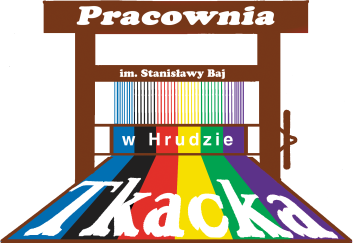                            XII Przygraniczny Konkurs               „Tkactwo w dolinie Bugu i Krzny”      Metryczka uczestnika IMIĘ I NAZWISKO ………………………………………………………………………………….…………………………………………………………………………………………ADRES…………………………………………………………………………………………………………………………………………………………………………………………………………………………………………………………………………………………………………………………………………………..TEL. ……………………………………………………………………………………………TYTUŁ PRACY …………………………………………………………………………………………………………………………………………………….KATEGORIA PREZENTACJI PRAC ……………………………………………………………………………………………………………………………………………………………………………KATEGORIA WIEKOWA…………………………………………………………………………………………………………TECHNIKA WYKONANIA ………………………………………………………………………………………………………………………………………..                 …………………………………………………………………………………………………………………………………………………………………………….Oświadczam, że :Wyrażam zgodę na nieodpłatne przekazanie na rzecz Gminnego Ośrodka Kultury w Białej Podlaskiej autorskich praw majątkowych do prac, o których mowa w regulaminie, w tym ich opublikowanie bez ograniczeń w zakresie terminu, wielokrotności, wszystkich pól eksploatacji określonych ustawą o prawie autorskim i prawach pokrewnych oraz kontekstu publikacji,Praca jest wynikiem oryginalnej twórczości i nie narusza praw osób trzecich.……………………………………………..					………………………………………………………….   ( miejscowość, data)						      (podpis uczestnika konkursu)Oświadczenie rodzica/opiekuna………………………………………………………            (miejscowość i data)Imię i nazwisko rodzina/opiekuna ……………………………………………………………………………………………………Adres ……………………………………………………………………………………………………………………………………………….Nr telefonu ………………………………………………………………………………………………………………………………………OświadczenieOświadczam, że:Jestem rodzicem/opiekunem………………………………………………………………………………………………………………………………………….. ( imię i nazwisko dziecka uczestnika konkursu)Zapoznałem/zapoznałam się z treścią regulaminu  XII Przygranicznego  Konkursu Tkackiego „Tkactwo w dolinie Bugu i Krzny” organizowanego przez Gminny Ośrodek Kultury w Białej Podlaskiej i wyrażam zgodę na udział mojego dziecka w wyżej wymienionym konkursie,Wyrażam zgodę na nieodpłatne przekazanie na rzecz Gminnego Ośrodka Kultury w Białej Podlaskiej autorskich praw majątkowych do prac, o których mowa w regulaminie, w tym opublikowanie bez ograniczeń w zakresie terminu, wielokrotności, wszystkich pól eksploatacji określonych ustawą o prawie autorskim i prawach pokrewnych oraz kontekstu publikacji,praca jest wynikiem oryginalnej twórczości i nie narusza praw osób trzecich.………………………………………………………                                            ……………………………………………………………………(miejscowość, data)                                                                          (czytelny podpis rodzica/opiekuna)